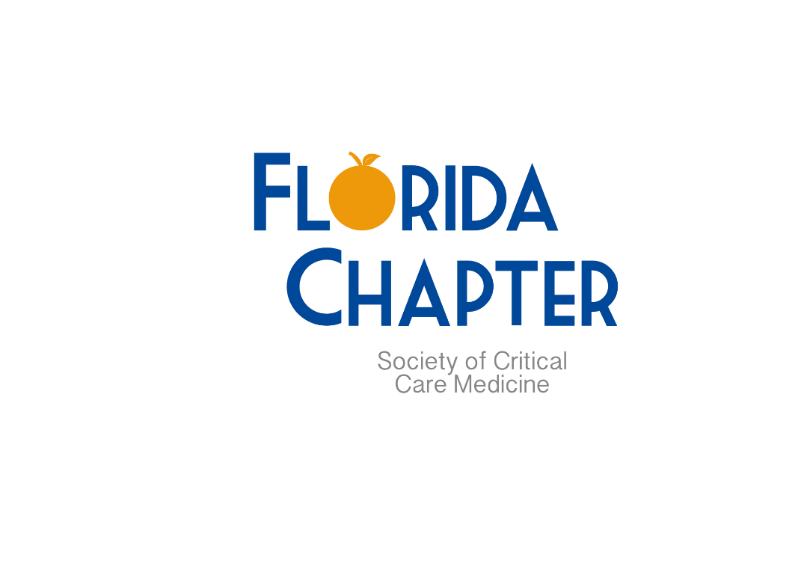 FLSCCM Education Webinar seriesTuesday │ December 13, 2022 │2:00 – 3:00PMInvited SpeakerJohn M. Allen, PharmD, BCPS, BCCCP, FCCM, FCCPClinical Associate Professor | Associate Dean for Diversity, Inclusion, and Health EquityDepartment of Pharmacotherapy and Translational ResearchCollege of Pharmacy | University of FloridaHealth Disparities in Critical Care:
Current Evidence and Forging A Path ForwardLink to the meeting:  Join Zoom Meetinghttps://clicktime.symantec.com/15uBY2fiwzxWdYPmQecjx?h=DLQ8pVx5hbqj04jjfSaL3k-D3AAqVtF2Ty09NMHorg8=&u=https://us02web.zoom.us/j/83436052973?pwd%3DVmprQTJDQ0lzb1RXUjRHRnBEQnVmZz09Meeting ID: 834 3605 2973Passcode: 311526